Declaración de Responsabilidad, Transferencia de Derechos Autorales y Contribución de los AutoresDeclaro que observé el concepto de autoría adoptado por la Revista Latinoamericana de Enfermería (RLAE) informado en las Instrucciones a los autores, participé del estudio y colaboré suficientemente para asumir la responsabilidad de autor.Contribución de los Autores (fijar en el cuadro abajo): -Concepción y dibujo de la pesquisa; -Obtención de datos; -Análisis e interpretación de los datos; -Análisis estadístico; -Obtención de financiación; -Redacción del manuscrito; -Revisión crítica del manuscrito en cuanto al contenido intelectual importante; -Otros (especificar).Declaro que este estudio representa un trabajo original válido y no sometido a ninguno otro periódico. Declaro también que soy consciente que la RLAE adopta la Licencia Creative Commons - Licencia CC BY (http://creativecommons.org/licenses). Esta licencia permite que otros distribuyan, remezclen, adapten y creen desde su trabajo, mismo para fines comerciales, desde que le atribuyan el debido crédito por la creación original al autor y confiriendo los debidos créditos de publicación a la RLAE. Es recomendada para maximizar la diseminación y uso de los materiales licenciados.Título del Artículo:      Fecha:   /  /    Nombre del AutorNúmero ORCID**Sí el autor no posee ORCID, deberá registrar en https://orcid.org/ - El ORCID también debe ser informado en el sistema ScholarOne, en el catastro individual de cada autorContribución del Autor(señalar como mínimo cuatro)Firma del Autor1-     https://orcid.org/    -    -    -     - Concepción y dibujo de la pesquisa - Obtención de datos - Análisis e interpretación de los datos - Análisis estadístico - Obtención de financiación - Redacción del manuscrito - Revisión crítica del manuscrito en cuanto al contenido intelectual importante - Otros (por favor, especifique):      2-     https://orcid.org/    -    -    -     - Concepción y dibujo de la pesquisa - Obtención de datos - Análisis e interpretación de los datos - Análisis estadístico - Obtención de financiación - Redacción del manuscrito - Revisión crítica del manuscrito en cuanto al contenido intelectual importante - Otros (por favor, especifique):      3-     https://orcid.org/    -    -    -     - Concepción y dibujo de la pesquisa - Obtención de datos - Análisis e interpretación de los datos - Análisis estadístico - Obtención de financiación - Redacción del manuscrito - Revisión crítica del manuscrito en cuanto al contenido intelectual importante - Otros (por favor, especifique):      4-     https://orcid.org/    -    -    -     - Concepción y dibujo de la pesquisa - Obtención de datos - Análisis e interpretación de los datos - Análisis estadístico - Obtención de financiación - Redacción del manuscrito - Revisión crítica del manuscrito en cuanto al contenido intelectual importante - Otros (por favor, especifique):      5-     https://orcid.org/    -    -    -     - Concepción y dibujo de la pesquisa - Obtención de datos - Análisis e interpretación de los datos - Análisis estadístico - Obtención de financiación - Redacción del manuscrito - Revisión crítica del manuscrito en cuanto al contenido intelectual importante - Otros (por favor, especifique):      6-     https://orcid.org/    -    -    -     - Concepción y dibujo de la pesquisa - Obtención de datos - Análisis e interpretación de los datos - Análisis estadístico - Obtención de financiación - Redacción del manuscrito - Revisión crítica del manuscrito en cuanto al contenido intelectual importante - Otros (por favor, especifique):      ARTIGOS MULTICÊNTRICOS:7-     https://orcid.org/    -    -    -     - Concepción y dibujo de la pesquisa - Obtención de datos - Análisis e interpretación de los datos - Análisis estadístico - Obtención de financiación - Redacción del manuscrito - Revisión crítica del manuscrito en cuanto al contenido intelectual importante - Otros (por favor, especifique):      8-     https://orcid.org/    -    -    -     - Concepción y dibujo de la pesquisa - Obtención de datos - Análisis e interpretación de los datos - Análisis estadístico - Obtención de financiación - Redacción del manuscrito - Revisión crítica del manuscrito en cuanto al contenido intelectual importante - Otros (por favor, especifique):      9-     https://orcid.org/    -    -    -     - Concepción y dibujo de la pesquisa - Obtención de datos - Análisis e interpretación de los datos - Análisis estadístico - Obtención de financiación - Redacción del manuscrito - Revisión crítica del manuscrito en cuanto al contenido intelectual importante - Otros (por favor, especifique):      10-     https://orcid.org/    -    -    -     - Concepción y dibujo de la pesquisa - Obtención de datos - Análisis e interpretación de los datos - Análisis estadístico - Obtención de financiación - Redacción del manuscrito - Revisión crítica del manuscrito en cuanto al contenido intelectual importante - Otros (por favor, especifique):      Autores imposibilitados de firmar en el mismo documento que los demás autores: cuando existan autores imposibilitados de firmar Declaración de Responsabilidad, Transferencia de Derechos Autorales y Contribución de los Autores por estar en otra ciudad diferente de los demás autores, se les permitirá el envío de más de una declaración, una con la firma y nombre de este autor y otra (o otras) con los nombres y firmas de los demás autores, respetando el orden correcto de autoría en todas las declaraciones.Para hacer el upload de más de una declaración en el sistema ScholarOne es necesario hacer el upload de la primera declaración y enseguida hacer el upload de las demás.Autores imposibilitados de firmar en el mismo documento que los demás autores: cuando existan autores imposibilitados de firmar Declaración de Responsabilidad, Transferencia de Derechos Autorales y Contribución de los Autores por estar en otra ciudad diferente de los demás autores, se les permitirá el envío de más de una declaración, una con la firma y nombre de este autor y otra (o otras) con los nombres y firmas de los demás autores, respetando el orden correcto de autoría en todas las declaraciones.Para hacer el upload de más de una declaración en el sistema ScholarOne es necesario hacer el upload de la primera declaración y enseguida hacer el upload de las demás.Autores imposibilitados de firmar en el mismo documento que los demás autores: cuando existan autores imposibilitados de firmar Declaración de Responsabilidad, Transferencia de Derechos Autorales y Contribución de los Autores por estar en otra ciudad diferente de los demás autores, se les permitirá el envío de más de una declaración, una con la firma y nombre de este autor y otra (o otras) con los nombres y firmas de los demás autores, respetando el orden correcto de autoría en todas las declaraciones.Para hacer el upload de más de una declaración en el sistema ScholarOne es necesario hacer el upload de la primera declaración y enseguida hacer el upload de las demás.Autores imposibilitados de firmar en el mismo documento que los demás autores: cuando existan autores imposibilitados de firmar Declaración de Responsabilidad, Transferencia de Derechos Autorales y Contribución de los Autores por estar en otra ciudad diferente de los demás autores, se les permitirá el envío de más de una declaración, una con la firma y nombre de este autor y otra (o otras) con los nombres y firmas de los demás autores, respetando el orden correcto de autoría en todas las declaraciones.Para hacer el upload de más de una declaración en el sistema ScholarOne es necesario hacer el upload de la primera declaración y enseguida hacer el upload de las demás.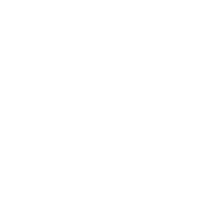 